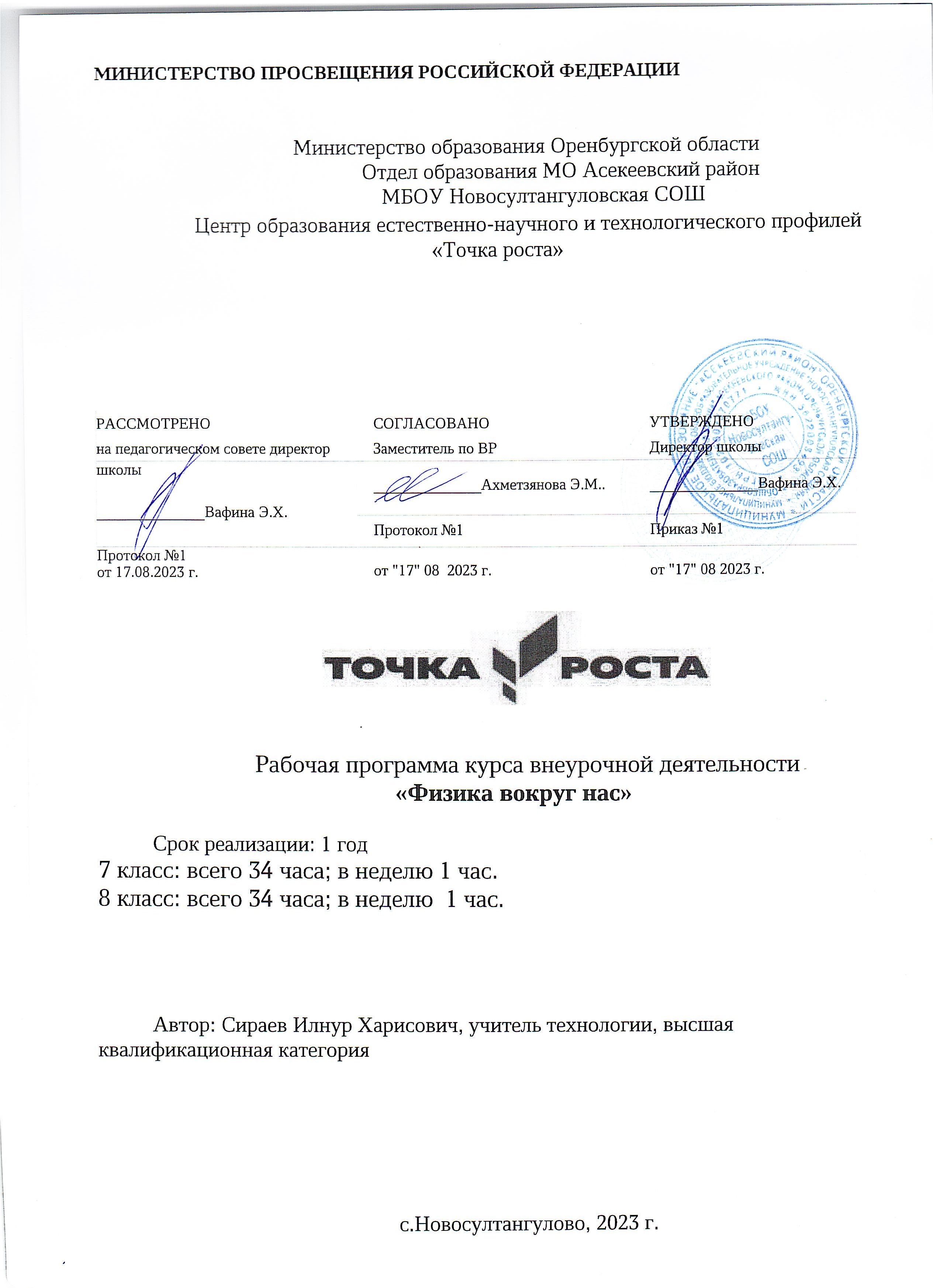 Планируемые результаты освоения курса внеурочной деятельности по физикеПрограмма позволяет добиваться следующих результатов освоения курса внеурочной деятельностиСодержание внеурочной деятельности по физике «Физика в задачах и экспериментах» 7 классклассКалендарно тематическое планирование, 7 класс 8 классПредметныеМетапредметныеЛичностныеуметь пользоваться методами научногоисследования явлений природы;проводить наблюде- ния, планировать и выполнять эксперименты;-обрабатывать	результаты измерений;представлять резуль- таты измерений с помощью таблиц, графиков и формул;обнаруживатьзависи-мости между физическими величинами;объяснять полученные результаты и делать выводы;-оценивать	границыпогрешностей	результатов измерений;уметь применять теоретические знания по физике на практике;решать физические задачи		на	применение полученных знаний;выводить из экспериментальных фактов и теоретических моделейфизические законы;уметь докладывать о результатах своего исследования;участвовать в дискуссии, кратко и точно отвечать на вопросы;использовать справочную литературу и другиеисточники информации.Р. –уметь работать по предложенным инструкциям;	умениеизлагать мысли в четкой логическойпоследовательности; анализировать собственную					работу: соотносить		план	и совершенные			операции, выделять	этапы	и оценивать меру освоения каждого,				находить ошибки, устанавливать их причины.П. – ориентироваться в своей системе знаний: отличать новое от уже известного;перерабатывать полученную информацию, делать	выводы	в результате		совместной работы всего класса; уметь анализировать явленияК. – уметь работать в паре и коллективе; эффективно распределять обязанности.-развивать познавательные интересы,интеллектуальные	и творческие способности учащихся;мотивировать свои действия; выражать готовность в любой ситуации поступить в соответствии с правилами поведения;воспринимать речь		учителя(одноклассников), непосредственно	не обращенную к учащемуся;-оценивать		собственную учебную	деятельность: свои			достижения, самостоятельность, инициативу, ответственность, причины неудач.№Название раздела (темы)Содержание учебного предмета, курса1.Первоначальные сведения о строении веществаЦена деления измерительного прибора. Определение цены деления измерительного цилиндра. Определение геометрических размеров тела. Изготовление измерительного цилиндра. Измерениетемпературы тела. Измерение размеров малых тел. Измерение толщины листа бумаги.2.Взаимодействие телИзмерение скорости движения тела. Измерение массы тела неправильной формы. Измерение плотности твердого тела. Измерение объема пустоты. Исследование зависимости силы тяжести от массы тела. Определение массы и веса воздуха.Сложение сил, направленных по одной прямой. Измерение жесткости пружины. Измерение коэффициента силы трения скольжения. Решение нестандартных задач3.Давление. Давление жидкостей и газовИсследование зависимости давления от площади поверхности. Определение давления твердого тела. Вычисление силы, с которой атмосфера давит на поверхность стола. Определение массы тела, плавающего в воде. Определение плотности твердого тела.Определение объема куска льда. Изучение условия плавания тел. Решение нестандартных задач4.Работа и мощность. ЭнергияВычисление работы и мощности, развиваемой учеником при подъеме с 1 на 3 этаж. Определение выигрыша в силе. Нахождение центра тяжести плоской фигуры. Вычисление КПД наклонной плоскости. Измерение кинетической энергии. Измерениепотенциальной энергии. Решение нестандартных задач.№Название раздела (темы)Содержание учебного предмета, курса1.Физический метод изучения природы:теоретический и экспериментальныйОпределение цены деления приборов, снятие показаний. Определение погрешностей измерений.2.Тепловые явления и методы их исследованияОпределение удлинения тела в процессе изменения температуры. Решение задач на определение количества теплоты. Применение теплового расширения для регистрации температуры. Исследованиепроцессов плавления и отвердевания. Изучение устройства тепловых двигателей. Приборы для измерения влажности воздуха.3.Электрические явления и методы их исследованияОпределение удельного сопротивления проводника. Закон Ома для участка цепи. Решение задач. Исследование и использование свойств электрических конденсаторов. Расчет потребляемой электроэнергии. Расчет КПД электрических устройств. Решение задач на законДжоуля -Ленца.4.Электромагнитные явленияПолучение и фиксированное изображение магнитных полей. Изучение свойств электромагнита. Изучение моделиэлектродвигателя. Решение качественных задач.5.ОптикаИзучение законов отражения. Наблюдение отражения и преломления света. Изображения в линзах. Определение главного фокусного расстояния и оптической силы линзы. Наблюдение интерференции света. Решение задач на преломление света.Наблюдение полного отражения света.СодержаниеКол-во часовФорма занятияИспользованиеоборудования «Точка роста»Дата1Вводное занятие. Инструктаж по технике безопасности.На базе Центра "Точка Роста"1беседаОзнакомление с цифровойлабораторией "Точка роста" (демонстрация технологии измерения)I. Первоначальные сведения о строении вещества, 7 чI. Первоначальные сведения о строении вещества, 7 чI. Первоначальные сведения о строении вещества, 7 чI. Первоначальные сведения о строении вещества, 7 чI. Первоначальные сведения о строении вещества, 7 ч2Экспериментальная работа № 1 «Определение цены деления различных приборов».На базе Центра "Точка Роста"1эксперим ентЛинейка, лента мерная, измерительныйцилиндр, термометр, датчик температуры3Экспериментальная работа № 2 «Определение геометрических размеров тел».На базе Центра "Точка Роста"1эксперим ентНабор геометрических тел4Практическая работа № 1«Изготовление измерительного цилиндра»1практиче скаяработа5Экспериментальная работа №3 «Измерение температуры тел»1эксперим ент6Экспериментальная работа №4 «Измерение размеров малых тел».1эксперим ент7Экспериментальная работа № 5 «Измерение толщины листабумаги»1эксперим ентГлава II. Взаимодействие тел, 12чГлава II. Взаимодействие тел, 12чГлава II. Взаимодействие тел, 12чГлава II. Взаимодействие тел, 12ч8Экспериментальная работа № 6 «Измерение скоростидвижения тел».1эксперим ент9Решение задач на тему«Скорость равномерного движения»1решение задач10Экспериментальная работа№7 «Измерение массы 1 капливоды».На базе Центра "Точка Роста"1эксперим ентэлектронные весы11Экспериментальная работа № 8 «Измерение плотности куска сахара»На базе Центра "Точка Роста"1эксперим ентЛинейка, лента мерная, измерительныйцилиндр, электронные весы12Экспериментальная работа № 9 «Измерение плотности хозяйственного мыла».На базе Центра "Точка Роста"1эксперим ентЛинейка, лента мерная, измерительныйцилиндр, электронные весы13Решение задач на тему«Плотность вещества».1решениезадач14Экспериментальная работа № 10 «Исследованиезависимости силы тяжести от массы тела».1эксперим ент15Экспериментальная работа №11 «Определение массы и веса воздуха в комнате»1эксперимент16Экспериментальная работа № 12 «Сложение сил, направленных по одной прямой».На базе Центра "Точка Роста"1эксперим ентШтатив, рычаг, линейка, два одинаковых груза,два блока, нить нерастяжимая, линейка измерительная,динамометр17Экспериментальная работа № 13 «Измерение жесткости пружины»На базе Центра "Точка Роста"1эксперим ентШтатив с крепежом, набор пружин, набор грузов, линейка,динамометр18Экспериментальная работа № 14 «Измерение коэффициента силы трения скольжения».На базе Центра "Точка Роста"1эксперим ентДеревянный брусок, набор грузов, механи- ческая скамья,динамометр19Решение задач на тему «Силатрения».1решениезадачIII. Давление. Давление жидкостейи газовIII. Давление. Давление жидкостейи газов7 ч7 ч7 ч20Экспериментальная работа № 15 «Исследованиезависимости давления от площади поверхности»1экспери мент21Экспериментальная работа № 16 «Определение давленияцилиндрического тела». Как мы видим?1экспери мент22Экспериментальная работа № 17 «Вычисление силы, с которой атмосфера давит на поверхность стола». Почемумир разноцветный.1экспери мент23Экспериментальная работа №1экспери18 «Определение массы тела,плавающего в воде».мент24Экспериментальная работа № 19 «Определение плотности твердого тела».На базе Центра "Точка Роста"1экспери ментЛинейка, лента мерная, измерительныйцилиндр, электронные весы25Решение качественных задачна тему «Плавание тел».1решениезадач26Экспериментальная работа № 20 «Изучение условий плавания тел».На базе Центра "Точка Роста"1эксперим ентДинамометр, штатив универсальный, мерный цилиндр(мензурка), груз цилиндрический изспециального пластика, нить, поваренная соль, палочка для перемеши-ванияIV. Работа и мощность. Энергия, 8чIV. Работа и мощность. Энергия, 8чIV. Работа и мощность. Энергия, 8чIV. Работа и мощность. Энергия, 8чIV. Работа и мощность. Энергия, 8чIV. Работа и мощность. Энергия, 8ч27Экспериментальная работа № 21 «Вычисление работы, совершенной школьником приподъеме с 1 на 3 этаж»1экспери мент28Экспериментальная работа № 22 «Вычисление мощности развиваемой школьником приподъеме с 1 на 3 этаж»1экспери мент29Экспериментальная работа № 23 «Определение выигрыша в силе, который дает подвижный и неподвижныйблок».На базе Центра "Точка Роста"1эксперим ентПодвижный и неподвижный блоки, набор грузов, нить,динамометр, штатив, линейка30Решение задач на тему«Работа. Мощность».1решениезадач31Экспериментальная работа № 24 «Вычисление КПД наклонной плоскости».На базе Центра "Точка Роста"1эксперим ентШтатив, механическая скамья, брусок с крючком, линейка, набор грузов,динамометр32Экспериментальная работа № 25 «Измерение кинетическойэнергии тела»1эксперим ент33Решение задач на тему«Кинетическая энергия».1решениезадач34Урок обобщения1дидактическое заданиеСодержаниеКол-во часовФорма занятияИспользованиеоборудования «Точка роста»ДатаI. Физический метод изучения природы: теоретический и экспериментальный, 3 чI. Физический метод изучения природы: теоретический и экспериментальный, 3 чI. Физический метод изучения природы: теоретический и экспериментальный, 3 чI. Физический метод изучения природы: теоретический и экспериментальный, 3 чI. Физический метод изучения природы: теоретический и экспериментальный, 3 чI. Физический метод изучения природы: теоретический и экспериментальный, 3 ч1Вводное занятие. Инструктаж по технике безопасности.На базе Центра "Точка Роста"1беседаОзнакомление с цифровойлабораторией "Точка роста"2Экспериментальная работа № 1 «Определение цены деления приборов, снятие показаний»На базе Центра "Точка Роста"1эксперим ентЛинейка, лента мерная, измерительный цилиндр, термометр, датчиктемпературы3Определение погрешностейизмерения. Решение качественных задач.1решение задачГлава II. Тепловые явления и методы их исследования, 8чГлава II. Тепловые явления и методы их исследования, 8чГлава II. Тепловые явления и методы их исследования, 8чГлава II. Тепловые явления и методы их исследования, 8чГлава II. Тепловые явления и методы их исследования, 8чГлава II. Тепловые явления и методы их исследования, 8ч4Определение удлинения тела в процессе изменениятемпературыНа базе Центра "Точка Роста"1опыт - исследов аниеЛабораторный термометр, датчик температуры5Решение задач на определениеколичества теплоты.1решениезадач6Применение теплового расширения для регистрации температуры. Анализ иобобщение возможных вариантов конструкций.1презента ция7Экспериментальная работа № 2 «Исследование процессов плавления и отвердевания». На базе Центра "Точка Роста"1эксперим ентДатчик температуры, калориметр, сосуд с тающим льдом, сосуд с водой, электронныевесы.8Практическая работа № 1«Изучение строения кристаллов, их выращивание».1практиче скаяработа9Изучение устройстватепловых двигателей.1лекция10Приборы для измерения влажности.Экспериментальная работа № 3 «Определение влажностивоздуха в кабинетах школы» На базе Центра "Точка Роста"1эксперим ентДатчик температуры, термометр, марля, сосуд с водой11Решение качественных задач на определение КПД теплового двигателя.https://uchitel.pro/задачи-на- кпд-тепловых-двигателей/1решение задачIII. Электрические явления и методы их исследования, 8 чIII. Электрические явления и методы их исследования, 8 чIII. Электрические явления и методы их исследования, 8 чIII. Электрические явления и методы их исследования, 8 чIII. Электрические явления и методы их исследования, 8 ч12Практическая работа № 2«Определение удельного сопротивления различныхпроводников».1практиче скаяработаДатчик напряжения, вольтметрдвухпредельный, источник питания,На базе Центра "Точка Роста"комплект проводов, резисторы, ключ13Закон Ома для участка цепи.Решение задач.1решениезадач14Исследование ииспользование свойств электрических конденсаторов.1наблюде ние15Решение задач на зависимость сопротивления проводниковот температуры.1решение задач16Практическая работа № 31практичеДатчик тока, датчик«Расчѐт потребляемойскаянапряжения, амперметрэлектроэнергии собственного дома».На базе Центра "Точка Роста"работадвухпредельный,вольтметрдвухпредельный, лампочка, источникпитания, комплектпроводов, ключ17Расчѐт КПД электрическихустройств.1решениезадач18Решение задач на законДжоуля - Ленца.1решениезадач19Решение качественных задач.1деловаяиграIV. Электромагнитные явления, 5чIV. Электромагнитные явления, 5чIV. Электромагнитные явления, 5чIV. Электромагнитные явления, 5ч20Получение и фиксированное1практичеДемонстрацияизображение магнитныхская«Измерениеполей.На базе Центра "Точка Роста"работамагнитного полявокруг проводника с током»: датчикмагнитного поля, дваштатива, комплектпроводов, источниктока, ключ21Изучение свойствэлектромагнита.1наблюдение22Изучение модели электродвигателя.1лекция, дем. эксперимент23Экскурсия.1беседа24Решение качественных задач.1решениезадачV. Оптика, 10 чV. Оптика, 10 чV. Оптика, 10 чV. Оптика, 10 ч25Изучение законов отражения.1лекция, дем. эксперимент26Экспериментальная работа №1экспериОсветитель с4 «Наблюдение отражения иментисточником света на 3,5преломления света».На базе Центра "Точка Роста"В, источник питания,комплект проводов, щелевая диафраг-ма,полуцилиндр, планшетна плотном листе скруговымтранспортиром27Экспериментальная работа № 5 «Изображения в линзах».На базе Центра "Точка Роста"1экспери ментОсветитель с источником света на 3,5 В, источник питания, комплект проводов, щелевая диафраг-ма, экран стальной, направляющая сизмерительной шкалой, собирающие линзы, рассеивающая линза,слайд «Модель предмета» в рейтере28Экспериментальная работа № 6 «Определение главногофокусного расстояния и оптической силы линзы».1экспери мент29Экспериментальная работа № 7 «Наблюдение интерференции и дифракциисвета».1экспери мент30Решение задач напреломление света.1решениезадач31Экспериментальная работа № 8 «Наблюдение полногоотражения света».1экспери мент32Решение качественных задачна отражение света.1решениезадач33Защита проектов. Проекты.1исследования34Урок обобщения1дидактическое задание